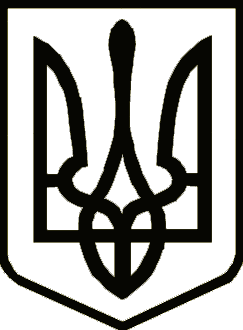 УкраїнаНОСІВСЬКА  МІСЬКА РАДА
Носівського району ЧЕРНІГІВСЬКОЇ  ОБЛАСТІРІШЕННЯ(сорокова сесія сьомого скликання)13 липня  2018 року                                                                    №9/40/VІІм.НосівкаПро прийняття в комунальну власність Носівської територіальноїгромади мережі  вуличного освітлення населених пунктів  Носівської міської ради     Відповідно до статті 26,60 Закону України «Про місцеве самоврядування в Україні», з метою належного обліку майна комунальної власності  та ефективного його використання, а саме мереж вуличного освітлення  населених пунктів Носівської міської,  міська рада  вирішила:       1.Прийняти безоплатно в комунальну власність Носівської територіальної громади  мережі вуличного освітлення  населених пунктів Носівської міської ради з балансовою вартістю 815736,35 грн. згідно додатку1.       2.Передати в господарське відання  КП «Носівка-Комунальник» Носівської міської ради майно - мережі вуличного освітлення  населених пунктів Носівської міської ради з балансовою вартістю   815736,35 грн. згідно додатку 1.3. Затвердити комісію по прийому-передачі комунального майна у складі згідно додатку 2 .        4. Комісії по прийому-передачі комунального майна здійснити прийняття-передачу вищезазначеного майна відповідно до чинного законодавства в місячний термін.         5. Відділу житлово-комунального господарства та благоустрою включити вищезазначене майно до Переліку об’єктів права комунальної власності  територіальної громади  Носівської міської ради.        6. Контроль за виконанням даного  рішення покласти на комісію з питань житлово-комунального господарства, комунального майна,  благоустрою, архітектури, будівництва, транспорту, зв’язку та сфери послуг. Міський голова                                                                       В.М.Ігнатченко        Додаток 2до рішення 40 сесії міської ради 7 скликання від 13 липня  2018 №9/40/VІІСклад комісії по прийманню-передачі комунального майнаГолова комісії:Сичов Олександр Васильовичзаступник міського голови з питань ЖКГСекретар Комісії:Гейко Оксана ВолодимирівнаЧлени комісії:в.о.головного бухгалтера КП «Носівка -Комунальник» Носівської міської радиСамокиш Валентина СтепанівнаІгнатченко Микола Миколайовичначальник відділу бухгалтерського обліку та звітності –головний бухгалтер виконавчого апарату міської радиначальник КП «Носівка -Комунальник» Носівської міської ради Борис Людмила МиколаївнаСириця Володимир Михайловичголовний спеціаліст з питань комунальної власності  відділу ЖКГ та благоустрою виконавчого апарату міської радимайстер дільниці мережі вуличного освітлення КП «Носівка -Комунальник» Носівської міської ради